TRƯỜNG CAO ĐẲNG CÔNG THƯƠNG TP. HỒ CHÍ MINH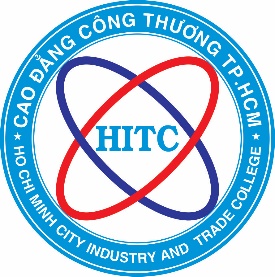 XÉT TUYỂN CAO ĐẲNG LIÊN THÔNGHỆ: CHÍNH QUY - NĂM 20231. Thời gian đào tạo: 1.5 năm2. Đối tượng xét tuyển (không thi tuyển): - Người có bằng tốt nghiệp Trung cấp chuyên nghiệp, Trung cấp hệ tại chức; Trung cấp nghề cùng nhóm ngành.- Người có bằng tốt nghiệp Cao đẳng khác ngành, nghề học VB2.3.  Nhận hồ sơ thường xuyên và nhập học khi đủ số lượng.4. Hồ sơ xét tuyển gồm có:-	Phiếu đăng ký xét tuyển (theo mẫu của Trường).-	Bằng tốt nghiệp trung cấp (photocopy, công chứng).-	Bảng điểm tốt nghiệp trung cấp (photocopy công chứng).5. Lệ phí xét tuyển: 100.000đ/hồ sơ6. Địa điểm nhận hồ sơ và học tập: Phòng Đào tạo thường xuyên (P.A04) Trường Cao đẳng Công Thương TP. HCM. Số 20 Tăng Nhơn Phú, P. Phước Long B, TP.Thủ Đức, TP. Hồ Chí Minh.     7. Liên hệ điện thoại: 028.36402985;   Zalo: 0977.425.778;              Website:  www.dttx.hitu.edu.vn                  Email: dttx@hitu.edu.vn    Ngành đào tạo:Kế toánTài chính ngân hàngQuản trị kinh doanhCông nghệ kỹ thuật cơ khíCông nghệ kỹ thuật Điện – Điện tửCông nghệ thông tinCông nghệ kỹ thuật ô tôCông nghệ MayQuản trị nhà hàng khách sạnQuản trị nhà hàng & DVAU